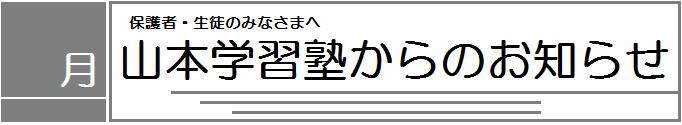 気がつけば12月、「師走」は何かと忙しい。やることに追われていると生きている実感がわくものですが、時間は往々にして足らないものです。「○○している時間がない」「もう少し時間があれば○○できたのに」というのはただの言い訳です。時間管理を失敗しているだけです。自分に必要なことの優先順位を決めて、限られた時間を割り振っていきましょう。特に受験生は、これから無駄に使っていい時間なんてありませんよ。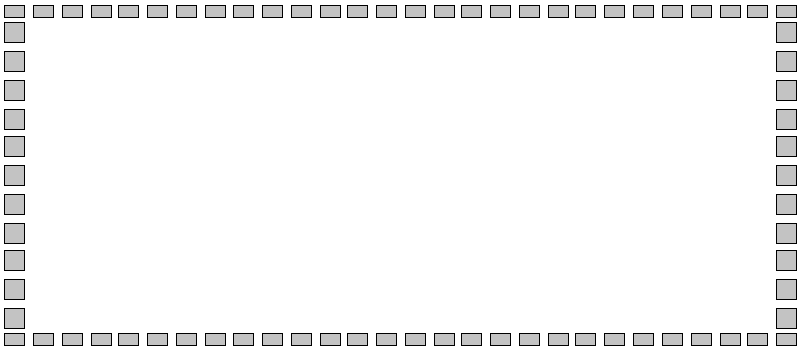 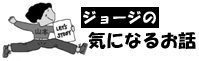 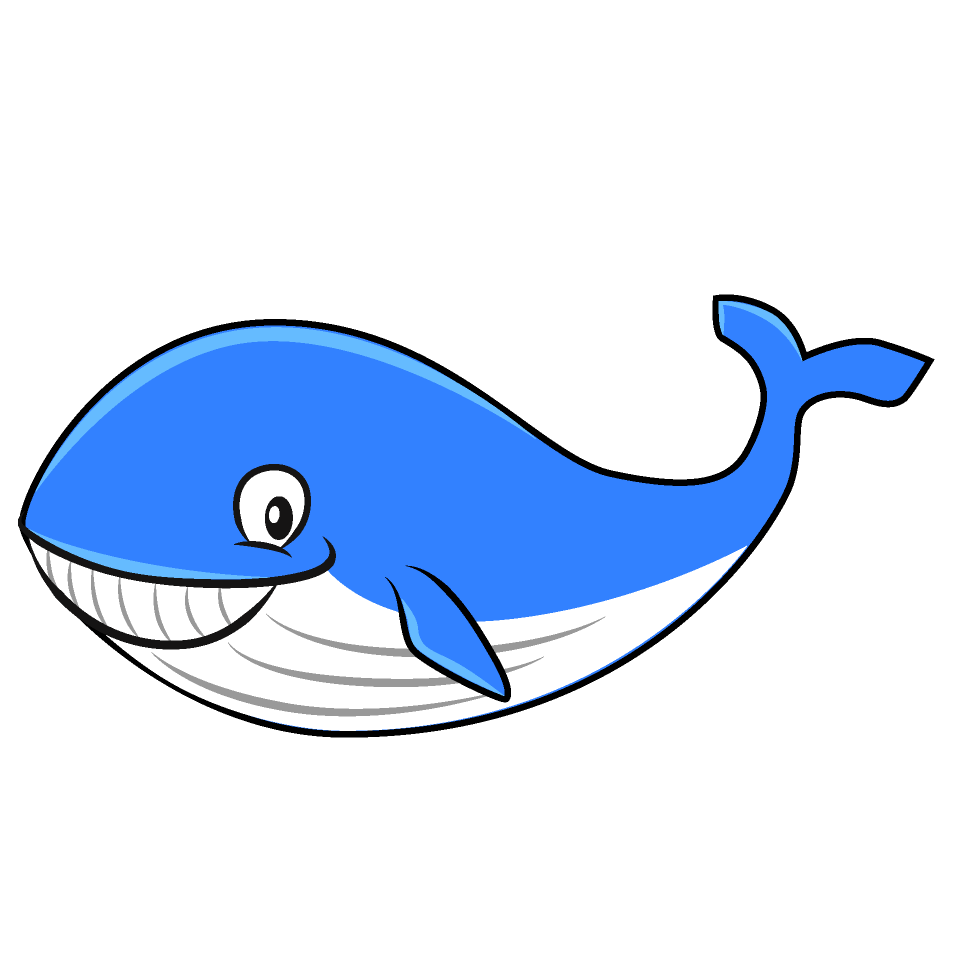 